СодержаниеТехническое задание по компетенции «Портной» для  регионального этапа чемпионата «Абилимпикс-2017» разработанона основе технического задания национального чемпионата (http://abilympicspro.ru/konkurs/spisok-kompetentsiy/)1. Описание компетенции «Портной»1.1.Ссылка на образовательный и профессиональный стандартПриказ Министерства образования и науки РФ от 2 августа 2013 г. N 770 "Об утверждении федерального государственного образовательного стандарта среднего профессионального образования по профессии 262019.03 Портной"Зарегистрировано в Минюсте РФ 20 августа 2013 г. Регистрационный N 29655Приказ Министерства труда и социальной защиты РФ от 24 декабря 2015 г. № 1124н "Об утверждении профессионального стандарта «Специалист по моделированию и конструированию швейных, трикотажных, меховых, кожаных изделий по индивидуальным заказам»Зарегистрировано в Минюсте РФ 26 января 2016 г. Регистрационный № 407921.2. Актуальность компетенции	Портной – профессия творческая и набирающая все большую популярность на рынке труда в сфере оказания услуг населению.Портной изготавливает по индивидуальным заказам швейные изделия различного назначения и для различных категорий населения, производит переделку изделий, участвует в запуске новых моделей в производство.Портной отличается от швеи более высокой квалификацией, он может изготовить  изделие от начала и до конца, включая раскрой изделия по готовым лекалам. В наше время, когда индивидуальность личности приобретает всё большую ценность, эта профессия востребована, как никогда. Ведь искусство портного помогает человеку создать свой неповторимый образ, выразить внутренний мир с помощью одежды. Хороший портной - это и психолог, и дизайнер; мастер своего дела, который можетпомочь человеку найти свой стиль, придать уверенность в себе, сделать мир вокруг красивее, ярче, интереснее!1.3. Требования к квалификации. Описание знаний, умений, навыковКвалифицированный портной должен иметь практический опыт: - изготовления швейных изделий; работы с эскизами;- распознавания составных частей деталей изделий одежды и их конструкций;- определения свойств применяемых материалов;- работы на различном швейном оборудовании с применением средств малой механизации;- выполнения влажно-тепловых работ;уметь: - сопоставлять наличие количества деталей кроя с эскизом;- заправлять, налаживать и проводить мелкий ремонт швейного оборудования; - пользоваться оборудованием для выполнения влажно-тепловых работ;- соблюдать требования безопасного труда на рабочих местах;- применять современные методы обработки швейных изделий;- читать технический рисунок;- пользоваться инструкционно-технологическими картами;знать: - форму деталей кроя;- названия деталей кроя;- определение долевой и уточной нити;- волокнистый состав, свойства и качество текстильных материалов;- регулировку натяжения верхней и нижней нитей;- оборудование для влажно-тепловых работ и способы ухода за ним;- виды технологической обработки изделий одежды.2. Конкурсное задание.Время на выполнение задания: 4 часа2.1.Содержание заданий двух модулей:2.1.1.Модуль Задание заключается в изготовлении женского платья (см. технический рисунок модели и спецификацию деталей кроя в Приложении1). Каждому участнику предоставляются одинаковый крой деталей платья из одной и той же ткани, одинаковое оборудование. Для обеспечения равных условий участникам запрещается использовать на площадке иное оборудование и материалы, кроме тех, что предоставлены организаторами. Содержание швейной коробки, которое обеспечивает сам участник, должно соответствовать инфраструктурному листу.Время на выполнение1 модуля задания: 3 астрономических часа.По истечении отведенного времени участник должен сдать работу, для оценивания экспертами. Работа представляется на манекене.Технологическую последовательность выполнения задания участникопределяетсамостоятельно.2.1.2.Модуль Задание заключается в декорировании платья элементами аппликации и отделочными материалами, предлагающимися в «чёрном» ящике. О его содержимом участники узнают только в начале задания. Помимо элементов аппликации это могут быть тесьма, кружево, бусины, стразы и т. д. Для обеспечения равных условий участники могут использовать только содержимое «чёрного» ящика. Обязательным условием является использование не более 3-х наименований предложенных материалов.Время на выполнение 2 модуля задания: 1 астрономический час.По истечении отведенного времени участник должен сдать работу для  оценивания экспертами. Изделие представляется на манекене.2.2. Описание внешнего вида платья (технический рисунок – Приложение 1)Платье женское прямого силуэта, с цельнокроеными рукавами и декоративной деталью на переде. Декоративная деталь отлетная асимметричная.Правая сторона детали  входит в боковой шов -  от уровня талии долинии подгиба низа изделия.По левой стороне детали заложены складки и притачана завязка. Вторая завязка входит в левый боковой шов на уровне талии. На спинке имеется средний шов. Длина платья по среднему шву спинки – 100,0 см.Вырез горловинырасширен и углублён, имеет овальную форму. Горловина обработана обтачкой шириной 4,0 см.Длина цельнокроеного рукава ( от горловины до низа) - 30,0 см.Низ платья и низ рукавов обработаны швом в подгибку с открытым срезом, ширина шва 2,0 см.По краям  горловины  и завязок прострочена отделочная строчка шириной 0,5 см.2.3. Критерии оценкиМаксимальное количество баллов, которое может получить участник –100 баллов (за первый модуль - 70 баллов, за второй – 30 баллов). Распределение баллов по видам работы:Особые условия: Помещение, где проходит соревнование, должно быть оснащено современными мультимедийными средствами (компьютер, проектор, экран, видеокамера), а также соответствовать требованиям «доступной среды». Для каждого участника предусматривается индивидуальное рабочее место, соответствующие требованиям охраны труда и техники безопасности. Расположение и оснащение рабочих мест производится  с учетом особых потребностей инвалидов и лиц с ограниченными возможностями здоровья в соответствии с рекомендациями для различных нозологических групп.На площадке соревнований по желанию (необходимости) каждому участнику предоставляется медицинское сопровождение.При наличии участников с нарушением слуха – обязательно присутствие сурдопереводчика.3.Техника безопасности.Требования по охране труда перед началом работыПеред началом работы портной должен:-проверить перед использованием СИЗ их исправность, отсутствие внешних повреждений;-застегнуть пуговицы спецодежды, волосы подобрать под головной убор;-проверить достаточность освещенности рабочего места и подходов к нему, отсутствие слепящего эффекта;-проверить наличие инструмента, приспособлений и материалов;-все детали кроя, изделия и инструменты расположить на рабочем месте в порядке, удобном для работы;-проверить режущую часть ножниц, должна быть правильно произведена заточка;-осмотреть стул и проверить его устойчивость.Перед началом работы на швейных машинах, оверлоках и другом швейном оборудовании портной должен:-визуальным осмотром проверить отсутствие повреждений швейного оборудования, целостность питающих кабелей, штепсельных соединений;-визуальным осмотром проверить установку защитного заземления;-при отключенном электропитании привода швейного оборудования убедиться установлена ли лапка с предохранителем от прокола пальцев, убедиться имеются ли ограждения на вращающихся частях швейной машины;-перед выполнением пробной операции, удалить шпульный колпачок и игольную нитку;-убедиться в исправности пускового устройства и правильности направления вращения маховика;-убедиться в отсутствии посторонних лиц в рабочей зоне.Во время выполнения пробной операции, при заметных изменениях в работе швейного оборудования, сразу отключить двигатель привода, доложить непосредственному руководителю (эксперту) и до устранения всех неисправностей к работе не приступать.Перед началом работы на электропаровых утюгах с подключенным парогенератором:-визуальным осмотром проверить изоляцию утюга, штепсельной розетки и вилки, наличие и исправность подставки, пульверизатора, диэлектрического коврика;-во время выполнения пробной операции, при заметных изменениях в работе электропарового утюга и парогенератора, сразу отключить оборудование от электросети, доложить непосредственному руководителю и до устранения неисправностей к работе не приступать.Техническое обслуживание, ремонт, наладка проводится только специально обученным персоналом.Требования по охране труда при выполнении ручных работПри выполнении работ портной обязан:-работу выполнять согласно технологическому процессу;-при работе с иглой пользоваться наперстком;-обрезку нитей производить ножницами;-в течение всего рабочего дня содержать рабочее место в чистоте и порядке, не загромождать проходы полуфабрикатами и готовыми изделиями;-работать при достаточности освещения на рабочем месте;-не допускать к рабочему месту посторонних лиц;-при выполнении ремонта одежды осмотреть карманы, лацканы и т.д. во избежание травмирования оставленными в одежде острыми предметами;-прежде чем стачивать изделие, необходимо проверить, не оставалось ли в ткани булавки или иголки.Портному не допускается:-отвлекаться и отвлекать других работников посторонними разговорами;-класть ручной инструмент (ножницы и т.п.) и приспособления в карман;-оставлять иглы, ручной инструмент на изделии при временном прекращении работы;-производить обрыв нити лезвием, зубами.При работе на швейных машинах, оверлоках и другом швейном оборудовании портной обязан:-пускать машину плавным нажатием на педаль;-подачу материала к иглодержателю производить равномерно, без рывков, прошивать утолщенные места на пониженных оборотах (так как игла может сломаться и поранить);-прокладывая строчку, изделие придерживать двумя руками по обе стороны от иглы во избежание попадания пальцев рук под иглу;-заправку верхней и нижней нити, смену иглы, смазку швейной машины производить только при выключенном электродвигателе, сняв ногу с пусковой педали;-при замене иглы убедиться в надежности ее крепления;-постоянно следить за креплением нажимной лапки и в случае ослабевания закрепить ее.Портной должен отключить выключатель питания или полностью отключить швейное оборудование из электросети при:-заправке нитки в иголку, петлитель, ширитель или замене шпульки;-замене иглы, лапки, игольной пластины, петлителя, ширителя, нитеводителя, подгибателя, ограничителя и других деталей;-ремонте или наладке;-оставлении (даже на короткое время) рабочего места;-если в швейном оборудовании используется двигатель фрикционного действия без тормозов.При работе на швейных машинах, оверлоках и другом швейном оборудовании не допускается:-наклоняться низко к швейному оборудованию во избежание захвата ею волос и головного убора;-тормозить или ускорять швейное оборудование рукой за маховое колесо;-касаться иглы на ходу машины;-бросать на пол отработанные или сломанные иглы;-открывать, снимать ограждающие устройства и приспособления;-класть около вращающихся частей швейного оборудования ручной инструмент и посторонние предметы;-использовать затупленную или искривленную иглу, петлитель с затупленным носиком.При работе на электропаровых утюгах с подключенным парогенератором портной обязан:-работать осторожно, во избежание ожогов, порчи изделий и возникновения загораний, не перегревая его;-при перегреве, выключить утюг для его постепенного охлаждения;-отключать оборудование, держась за штепсельную вилку;-следить за кабелем (проводом), он должен находиться в подвешенном состоянии.При работе на электропаровых утюгах с подключенным парогенератором не допускается:-выдергивать шнур из розетки, держась за токоведущий кабель (провод);-охлаждать утюг водой;-ронять утюг или стучать по обрабатываемому изделию;-касаний кабеля (провода) с горячим корпусом утюга или горячих предметов.Требования по охране труда по окончании работыПо окончании работы портной обязан:-отключить швейное оборудование, держась за штепсельную вилку и дождаться полной его остановки;-вычистить и смазать машину;-убрать в специально выделенные места хранения все приспособления и инструмент (ножницы, отвертку, масленку и т.п.), применяемые в работе;-при отключении электропитания электропаровых утюгов с подключенным парогенератором отключить выключатель электропитания паровых утюгов, отключить выключатель «Сеть», вынуть вилку кабеля (провода) из розетки держась за штепсельную вилку, стравить пар из парогенератора через подсоединенный шланг в холодную воду.Отключить пресс кнопкой (охлаждение), при этом транспортные ленты должны двигаться пока температура пресса составит 80 град.С. Период охлаждения пресса составляет 30-40 минут. Вынуть вилку кабеля (провода) из розетки держась за штепсельную вилку.Привести в порядок рабочее место и территорию вокруг него;Отключить рабочее освещение;Сообщить своему непосредственному руководителю (эксперту) обо всех неисправностях, возникших во время работы, и принятых мерах по их устранению.Снять рабочую одежду, специальную обувь и другие СИЗ и убрать их в установленные места хранения.Вымыть руки водой с моющим средством, при возможности принять душ.Требования по охране труда в аварийных ситуацияхПри возникновении аварийной ситуации портной обязан:-остановить работу, отключить используемые при работе электрическое оборудование, принять меры к эвакуации людей из опасной зоны и вызвать аварийные службы;-сообщить о происшествии непосредственному руководителю (эксперту), ответственному за безопасную эксплуатацию оборудования;-принять меры по устранению причин аварийной ситуации.При аварии электроснабжения, прорыве трубопровода, необходимо прекратить работу и вызвать соответствующую аварийную службу.Возобновление работы допускается только после устранения причин, приведших к аварийной ситуации и (или) несчастному случаю.В случае возникновения пожара или загорания необходимо:-прекратить работу;-обесточить электроприборы;-приступить к тушению очага пожара средствами пожаротушения и одновременно сообщить о происшествии непосредственному руководителю или другому должностному лицу организации. При невозможности устранения очага пожара необходимо сообщить о нем в подразделение по чрезвычайным ситуациям;-в случае угрозы здоровью и (или) жизни немедленно покинуть место пожара по путям эвакуации.При несчастном случае необходимо:-принять меры по предотвращению воздействия травмирующих факторов на потерпевшего, оказанию потерпевшему первой помощи, вызову на место происшествия медицинских работников или доставке потерпевшего в организацию здравоохранения;-обеспечить до начала расследования сохранность обстановки на месте происшествия, если не существует угрозы жизни и здоровью окружающих;-сообщить о несчастном случае непосредственному руководителю или другому должностному лицу.В случае получения травмы и (или) внезапного ухудшения здоровья (усиления сердцебиения, появления головной боли и другого) портной должен прекратить работу, отключить оборудование, сообщить об этом непосредственному руководителю (эксперту) или другому должностному лицу и при необходимости обратиться к врачу.4. Инфраструктурный лист4.1. Предоставляемые материалыВ соответствии с медицинскими показаниями участникам может быть разрешено использовать необходимое оборудование – дополнительные источники освещения, увеличивающие линзы и т.п. Всё должно быть заранее согласовано с экспертами4.2 Оборудование, предоставляемое на площадке• Рабочий стол с гладкой поверхностью;• Стул; регулируемый по высоте• Промышленная универсальная швейная машина (на каждого участника);• Оверлок (1 ед. на 2 участников);• Светильник местный;• Гладильная доска;• Утюг(на каждого участника);• Портновский манекен с подставкой 44-46 размера;• Электрическая розетка (3 не менее 60 Вт, 220 W);• Мусорная корзина• Совок, веник (на несколько участников)4.3.Toolbox.Список оборудования, которое необходимо иметь участнику ножницы для раскроя;ножницы для мелких работ; портновский мелок (мыло); линейка (не более 50 см); иглы для ручных работ (2 шт.); булавки портновские; нитки для ручных работ (1 катушка); наперсток; проутюжильник (по 2 единицы на каждого участника)фартук, косынка (резинка для длинных волос).Приложение 1Технический рисунок модели платья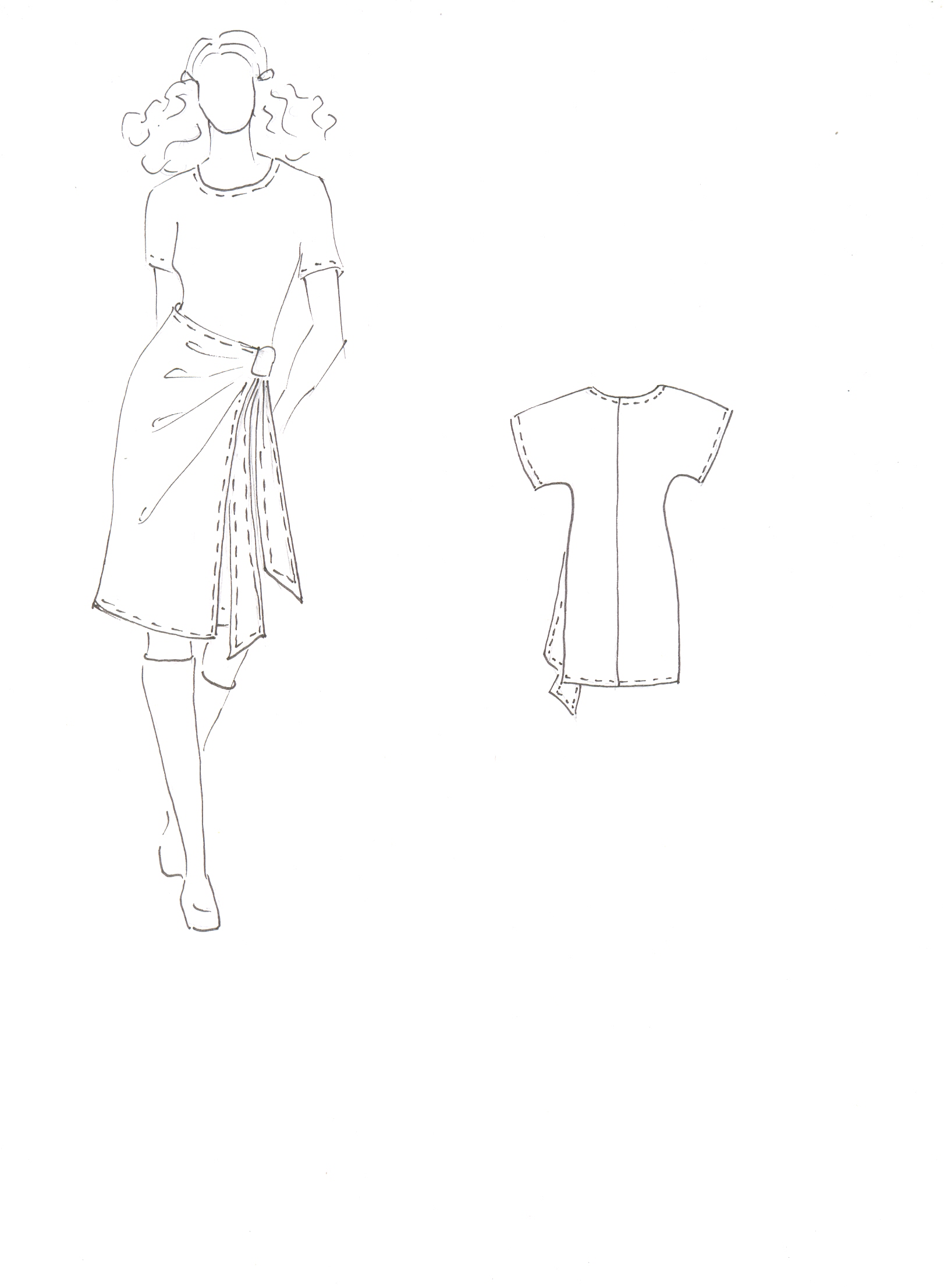 а) Вид модели спереди    б) Вид модели сзадиСпецификация деталей кроя из основного материала1. Описание компетенции «Портной»1.1.Ссылка на образовательный и профессиональный стандарт3     1.2. Актуальность компетенции31.3. Требования к квалификации. Описание знаний, умений, навыков32. Конкурсное задание. Время на выполнение задания: 4 часа2.1.Содержание заданий двух модулей: 2.1.1. Модуль52.2. Описание внешнего вида платья52.3. Критерии оценки63.Техника безопасности.74. Инфраструктурный лист4.1. Предоставляемые материалы114.2 Оборудование, предоставляемое на площадке114.3.Toolbox.Список оборудования, которое необходимо иметь участнику11Приложение 1 Технический рисунок модели платья Спецификация деталей кроя из основного материала12КритерииШкала оценкиШкала оценкиНаивысший баллКритерииОбъективныеСубъективныеНаивысший балл1 модуль1 модуль1 модуль1 модульПоследовательность обработки платья5510Выполнение внутренних швов5510Выполнение краевых швов5 5 10 Выполнение ВТО5 1015Соблюдение заданных параметров10-10 Содержание рабочего места5 -5Соблюдение техники безопасности10-10 Всего:Всего:Всего:702 модуль2 модуль2 модуль2 модульКомпозиция -1515Цветовое решение-55Аккуратность-55Соблюдение техники безопасности5-5Всего:Всего:Всего:30Итого:Итого:Итого:100НаименованиеКоличество на одного участникаПримечаниеГотовый крой основных деталей1 комплектТкань полиэстер однотоннаяФлизелин0,3 мклеевойНитки2 бобины, 3 бобины (для оверлока)Полиэстер соответствующего цветаКружево2элементаШирина – 5.0 смТермоаппликации 2-5 элементаЦветы разных размеровБусины №1; №2;№310-20 шт.диаметр – 0,6 смБусины №1; №2;№310-20 шт.Диаметр – 1,0 смНабор ниток1 упаковкаДля выполнения 2модуля№Наименование деталиКоличество деталей1Перед1 деталь со сгибом2Спинка2 детали3Декоративная деталь1 деталь4Завязка2 детали со сгибом5Обтачка горловины спинки1 деталь6Обтачка горловиныпереда1 деталь